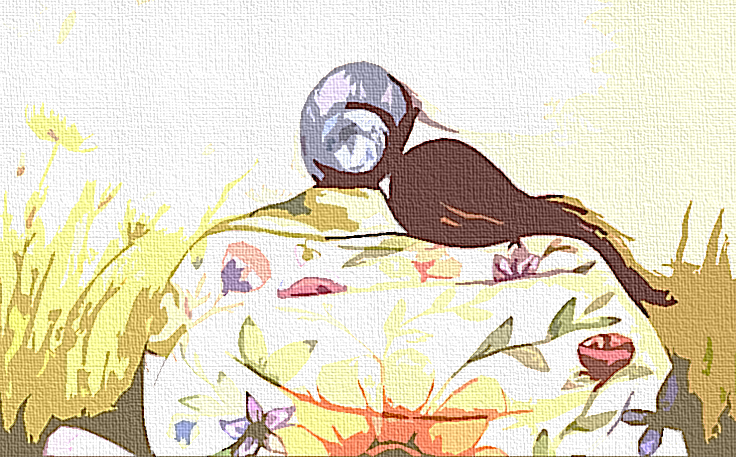 Π Ρ Ο Σ Κ Λ Η Σ ΗΟι συν διοργανωτές :    ΑΝΤΙΔΗΜΑΡΧΙΑ ΚΟΙΝΩΝΙΚΗΣ ΑΛΛΗΛΕΓΓΥΗΣ                                                                     ΔΗΜΟΥ ΒΟΛΟΥΜΟΝΑΔΑ ΑΝΤΙΜΕΤΩΠΙΣΗΣ ΝΟΣΟΥ ΑΛΤΣΧΑΙΜΕΡ                                                                                                ΒΟΛΟΥ      Σας προσκαλούν στην ενημερωτική εκδήλωση               με θέμα την άνοια και την Τρίτη ηλικίαη οποία θα πραγματοποιηθεί την Τετάρτη 4 Οκτωβρίου                                          στις 6.30 το απόγευμα                          στο Δημαρχείο του Βόλου.            Η παρουσία σας θα μας τιμήσει ιδιαίτερα